PL/SQL:The 'Hello World' Example:DECLARE
message varchar2 (20):= 'Hello, World!' ;
BEGIN
dbms_output.put_line(message);END;/-- The PL/SQL CommentsDECLARE
-- variable declaration
message varchar2(20):= 'Hello, World!' ;
BEGIN
/*
* PL/SQL executable statement(s)
*/
dbms_output. put_line(message);
END;
/--Initializing Variables in PL/SQLDECLARE
a integer :=10;
b integer := 20;
c integer;
f real;
BEGIN
c := a + b;
dbms_output. put_line('Value of c: ' || c);
f := 70.0/3.0;
dbms_output. put_line('Value of f: ' || f);
END;
/--Variable Scope in PL/SQLDECLARE
-- Global variables
num1 number :=95;
num2 number := 85;
BEGIN
dbms_output. put_line('Outer Variable num1: ' || num1);
dbms_output. put_line('Outer Variable num2: ' || num2);
DECLARE
-- Local variables
num1 number := 195;
num2 number := 185;
BEGIN
dbms_output. put_line('Inner Variable num1: ' || num1);
dbms_output. put_line('Inner Variable num2: ' || num2);
END;
END;
/ConstantsDeclaring a ConstantPI CONSTANT NUMBER := 3.141592654;
DECLARE
-- constant declaration
pi constant number := 3.141592654;
-- other declarations
radius number(5, 2);
dia number(5, 2);
circumference number(7, 2);
area number (10, 2);
BEGIN
-- processing
radius := 9.5;
dia:= radius * 2;
circumference := 2.0 * pi * radius;
area := pi * radius * radius;
-- output
dbms_output. put_line('Radius: ' || radius);
dbms_output. put_line('Diameter: ' || dia);
dbms_output. put_line('Circumference: ' || circumference);
dbms_output. put_line('Area: ' || area);
END;
/--OperatorsArithmetic OperatorsBEGIN
dbms_output. put_line(10 + 5);
dbms_output. put_line(10 - 5);
dbms_output. put_line(10 * 5);
dbms_output. put_line(10 / 5);
dbms_output. put_line(10 ** 5);
END;
/Relational OperatorsDECLARE
a number (2) := 21;
b number (2) := 10;
BEGIN
IF (a = b) then
dbms_output. put_line('Line 1 - a is equal to b' );
ELSE
dbms_output. put_line('Line 1 - a is not equal to b' );
END IF;IF (a <b) then
dbms_output. put_line('Line 2 - a is less than b' );
ELSE
dbms_output. put_line('Line 2 - a is not less than b' );
END IF;
IF ( a >b ) THEN
dbms_output. put_line('Line 3 - a is greater than b' );
ELSE
dbms_output. put_line('Line 3 - a is not greater than b' );
END IF;
-- Lets change value of a and b
a := 5;
b := 20;
IF ( a <= b ) THEN
dbms_output. put_line('Line 4 - a is either equal or less than b' );
END IF;
IF ( b >= a ) THEN
dbms_output. put_line('Line 5 - b is either equal or greater than a' );
END IF;
IF ( a <>b ) THEN
dbms_output. put_line('Line 6 - a is not equal to b' );
ELSE
dbms_output. put_line('Line 6 - a is equal to b' );
END IF;
END;
/Comparison Operators1.  LIKE Operator:
DECLARE
PROCEDURE compare (value varchar2, pattern varchar2 )is
BEGIN
IF value LIKE pattern THEN
dbms_output. put_line('True' );
ELSE
dbms_output. put_line('False' );
END IF;
END;
BEGIN
compare('Zara Ali' , 'Z%A_i' );
compare('Nuha Ali' , 'Z%A_i' );
END;
/2. BETWEEN Operator:
DECLARE
x number(2) := 10;
BEGIN
IF (x between 5 and 20) THEN
dbms_output. put_line('True' );
ELSE
dbms_output. put_line('False' );
END IF;
IF (x BETWEEN 5 AND 10) THEN
dbms_output. put_line('True' );ELSE
dbms_output. put_line('False' );
END IF;
IF (x BETWEEN 11 AND 20) THEN
dbms_output. put_line('True' );
ELSE
dbms_output. put_line('False' );
END IF;
END;
/3. IN and IS NULL Operators:
DECLARE
letter varchar2(1) := 'm' ;
BEGIN
IF (letter in ('a' , 'b' , 'c' )) THEN
dbms_output. put_line('True' );
ELSE
dbms_output. put_line('False' );
END IF;
IF (letter in ('m' , 'n' , 'o' )) THEN
dbms_output. put_line('True' );
ELSE
dbms_output. put_line('False' );
END IF;
IF (letter is null) THEN
dbms_output. put_line('True' );
ELSE
dbms_output. put_line('False' );
END IF;
END;
/Logical Operators
DECLARE
a boolean:=true;
b boolean:= false;
BEGIN
IF (a AND b) THEN
dbms_output. put_line('Line 1 - Condition is true' );
END IF;
IF (a OR b) THEN
dbms_output. put_line('Line 2 - Condition is true' );
END IF;
IF (NOT a) THEN
dbms_output. put_line('Line 3 - a is not true' );
ELSE
dbms_output. put_line('Line 3 - a is true' );
END IF;
IF (NOT b) THEN
dbms_output. put_line('Line 4 - b is not true' );
ELSE
dbms_output. put_line('Line 4 - b is true' );
END IF;
END;
/--Conditions
IF - THEN statement
DECLARE
a number(2) := 10;
BEGIN
a:= 10;
-- check the boolean condition using if statement
IF( a <20 ) THEN
-- if condition is true then print the following
dbms_output. put_line('a is less than 20 ' );
END IF;
dbms_output. put_line('value of a is : ' || a);
END;
/2. SELECT salary
INTO c_sal
FROM customers
WHERE id = c_id;
IF (c_sal<= 2000) THEN
UPDATE customers
SET salary = salary + 1000
WHERE id = c_id;
dbms_output. put_line('Salary updated' );
END IF;
END;
/IF-THEN-ELSE statement
DECLARE
a number(3) := 100;
BEGIN
-- check the boolean condition using if statement
IF( a <20 ) THEN
-- if condition is true then print the following
dbms_output. put_line('a is less than 20 ' );
ELSE
dbms_output. put_line('a is not less than 20 ' );
END IF;
dbms_output. put_line('value of a is : ' || a);
END;
/IF-THEN-ELSIF statement
DECLARE
a number(3) := 100;
BEGIN
IF ( a = 10 ) THEN
dbms_output. put_line('Value of a is 10' );
ELSIF ( a = 20 ) THEN
dbms_output. put_line('Value of a is 20' );
ELSIF ( a = 30 ) THEN
dbms_output. put_line('Value of a is 30' );
ELSE
dbms_output. put_line('None of the values is matching' );
END IF;
dbms_output. put_line('Exact value of a is: ' || a );
END;
/Case statement
DECLARE
grade char(1) := 'A' ;
BEGIN
CASE grade
when 'A' then dbms_output. put_line('Excellent' );
when 'B' then dbms_output. put_line('Very good' );
when 'C' then dbms_output. put_line('Well done' );
when 'D' then dbms_output. put_line('You passed' );
when 'F' then dbms_output. put_line('Better try again' );
else dbms_output. put_line('No such grade' );
END CASE;
END;
/Searched CASE statement
DECLARE
grade char(1) := 'B' ;
BEGIN
case
when grade = 'A' then dbms_output. put_line('Excellent' );
when grade = 'B' then dbms_output. put_line('Very good' );
when grade = 'C' then dbms_output. put_line('Well done' );
when grade = 'D' then dbms_output. put_line('You passed' );
when grade = 'F' then dbms_output. put_line('Better try again' );
else dbms_output. put_line('No such grade' );
end case;END;
/Nested IF-THEN-ELSEDECLARE
a number(3) := 100;
b number(3) := 200;
BEGIN
-- check the boolean condition
IF( a = 100 ) THEN
-- if condition is true then check the following
IF( b = 200 ) THEN
-- if condition is true then print the following
dbms_output. put_line('Value of a is 100 and b is 200' );
END IF;
END IF;
dbms_output. put_line('Exact value of a is : ' || a );
dbms_output. put_line('Exact value of b is : ' || b );
END;
/--Loops
PL/SQL Basic LOOP
DECLARE
x number :=10;
BEGIN
LOOP
dbms_output. put_line(x);
x := x + 10;
IF x >50 THEN
exit;
END IF;
END LOOP;
-- after exit, control resumes here
dbms_output. put_line('After Exit x is: ' || x);
END;
/PL/SQL WHILE LOOP
DECLARE
a number(2) := 10;
BEGIN
WHILE a <20 LOOP
dbms_output. put_line('value of a: ' || a);
a := a + 1;
END LOOP;
END;
/PL/SQL FOR LOOPDECLARE
a number(2);
BEGINFOR a in 10 ..20 LOOP
dbms_output. put_line('value of a: ' || a);
END LOOP;
END;
/Reverse FOR LOOP StatementDECLARE
a number(2) ;
BEGIN
FOR a IN REVERSE 10 .. 20 LOOP
dbms_output. put_line('value of a: ' || a);
END LOOP;
END;
/Nested loops in PL/SQLThe following program uses a nested basic loop to find the prime numbers from 2 to 100:DECLARE
inumber(3);
j number(3);
BEGIN
i:= 2;
LOOP
j := 2;
LOOP
exit WHEN ((mod(i, j ) = 0) or (j = i));
j := j +1;
END LOOP;
IF (j = i) THEN
dbms_output. put_line(i|| ' is prime' );
END IF;
i:= i+ 1;
exit WHEN i= 50;
END LOOP;
END;
/Labeling a PL/SQL Loop
DECLARE
inumber(1);
j number(1);
BEGIN
<<outer_loop>>
FOR i IN 1. . 3 LOOP
<<inner_loop>>
FOR j IN 1. . 3 LOOP
dbms_output. put_line('i is: ' || i|| ' and j is: ' || j );
END loop inner_loop;
END loop outer_loop;
END;
/The EXIT WHEN StatementDECLARE
x number :=10;
BEGIN
LOOP
dbms_output. put_line(x);
x := x + 10;
exit WHEN x >50;
END LOOP;
-- after exit, control resumes here
dbms_output. put_line('After Exit x is: ' || x);
END;
/CONTINUE statement
DECLARE
a number(2) := 10;
BEGIN
-- while loop execution
WHILE a <20 LOOP
dbms_output. put_line('value of a: ' || a);
a := a + 1;
IF a = 15 THEN
-- skip the loop using the CONTINUE statement
a := a + 1;
CONTINUE;
END IF;
END LOOP;
END;
/GOTO statement
DECLARE
a number(2) := 10;
BEGIN
<<loopstart>>
-- while loop execution
WHILE a <20 LOOP
dbms_output. put_line('value of a: ' || a);
a := a + 1;
IF a = 15 THEN
a := a + 1;
GOTO loopstart;
END IF;
END LOOP;
END;
/Declaring String Variables
DECLARE
name varchar2(20);
company varchar2(30);introduction clob;
choice char(1);
BEGIN
name := 'John Smith' ;
company := 'Infotech' ;
introduction := ' Hello! I''m John Smith from Infotech.' ;
choice := 'y' ;
IF choice = 'y' THEN
dbms_output. put_line(name);
dbms_output. put_line(company);
dbms_output. put_line(introduction);
END IF;
END;
/Procedures
Creating a Procedure
CREATE OR REPLACE PROCEDURE greetings
AS
BEGIN
dbms_output. put_line('Hello World!' );
END;
/IN & OUT Mode Example 1
DECLARE
a number;
b number;
c number;
PROCEDURE findMin(x IN number, y IN number, z OUT number) IS
BEGIN
IF x <y THEN
z:= x;
ELSE
z:= y;
END IF;
END;
BEGIN
a:= 23;
b:= 45;
findMin(a, b, c);
dbms_output. put_line(' Minimum of (23, 45) : ' || c);
END;
/2. DECLARE
a number;
PROCEDURE squareNum(x IN OUT number) IS
BEGIN
x := x * x;END;
BEGIN
a:= 23;
squareNum(a);
dbms_output. put_line(' Square of (23): ' || a);
END;
/Functions
The following is one more example which demonstrates Declaring, Defining, and Invoking a
Simple PL/SQL Function that computes and returns the maximum of two values. DECLARE
a number;
b number;
c number;
FUNCTION findMax(x IN number, y IN number)
RETURN number
IS
z number;
BEGIN
IF x >y THEN
z:= x;
ELSE
Z:= y;
END IF;
RETURN z;
END;
BEGIN
a:= 23;
b:= 45;
c := findMax(a, b);
dbms_output. put_line(' Maximum of (23,45): ' || c);
END;
/The following program calculates the factorial of a given number by calling itself recursively:DECLARE
numnumber;
factorial number;
FUNCTION fact(x number)
RETURN number
IS
f number;
BEGIN
IF x=0 THEN
f := 1;
ELSE
f := x * fact(x-1);
END IF;
RETURN f;
END;
BEGIN
num:= 6;
factorial := fact(num);
dbms_output. put_line(' Factorial ' || num || ' is ' || factorial);
END;
/CursorsImplicit Cursors
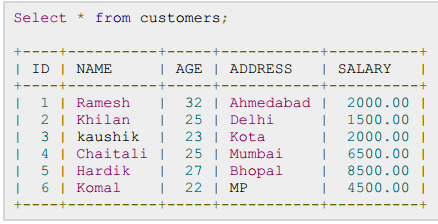 The following program would update the table and increase salary of each customer by 500 and
use the SQL%ROWCOUNT attribute to determine the number of rows affected:DECLARE
total_rows number(2);
BEGIN
UPDATE customers
SET salary = salary + 500;
IF sql%notfound THEN
dbms_output. put_line('no customers selected' );
ELSIF sql%found THEN
total_rows := sql%rowcount;
dbms_output. put_line(total_rows || ' customers selected ' );
END IF;
END;
/Explicit Cursors
DECLARE
c_id customers. id%type;
c_name customers. name%type;
c_addr customers. address%type;
CURSOR c_customers is
SELECT id, name, address FROM customers;
BEGIN
OPEN c_customers;
LOOP
FETCH c_customers into c_id, c_name, c_addr;
dbms_output. put_line(c_id|| ' ' || c_name|| ' ' || c_addr);
EXIT WHEN c_customers%notfound;
END LOOP;
CLOSE c_customers;
END;
/Records
Table-Based Records
DECLARE
customer_rec customers%rowtype;
BEGIN
SELECT * into customer_rec
FROM customers
WHERE id = 5;
dbms_output. put_line('Customer ID: ' || customer_rec. id);
dbms_output. put_line('Customer Name: ' || customer_rec. name);
dbms_output. put_line('Customer Address: ' || customer_rec. address);
dbms_output. put_line('Customer Salary: ' || customer_rec. salary);END;
/Cursor-Based Records
DECLARE
CURSOR customer_cur is
SELECT id, name, address
FROM customers;
customer_rec customer_cur%rowtype;
BEGIN
OPEN customer_cur;
LOOP
FETCH customer_cur into customer_rec;
EXIT WHEN customer_cur%notfound;
DBMS_OUTPUT. put_line(customer_rec. id || ' ' ||
customer_rec. name);
END LOOP;
END;
/User-Defined Records
DECLARE
type books is record
(title varchar(50),
author varchar(50),
subject varchar(100),
book_idnumber);
book1 books;
book2 books;
BEGIN
-- Book 1 specification
book1. title:= 'C Programming' ;
book1. author:= 'Nuha Ali ' ;
book1. subject:= 'C Programming Tutorial' ;
book1. book_id:= 6495407;
-- Book 2 specification
book2. title:= 'Telecom Billing' ;
book2. author:= 'Zara Ali' ;
book2. subject:= 'Telecom Billing Tutorial' ;
book2. book_id:= 6495700;END;
/Exceptions
DECLARE
c_id customers. id%type:= 8;
c_name customers. name%type;
c_addr customers. address%type;
BEGIN
SELECT name, address INTO c_name, c_addr
FROM customers
WHERE id = c_id;
DBMS_OUTPUT. PUT_LINE ('Name: ' || c_name);
DBMS_OUTPUT. PUT_LINE ('Address: ' || c_addr);
EXCEPTION
WHEN no_data_found THEN
dbms_output. put_line('No such customer!' );
WHEN others THEN
dbms_output. put_line('Error!' );
END;
/User-defined Exceptions
DECLARE
c_id customers. id%type:= &c_id;
c_name customers. name%type;
c_addr customers. address%type;
-- user defined exception
ex_invalid_id EXCEPTION;
BEGIN
IF c_id<= 0 THEN
RAISE ex_invalid_id;
ELSE
SELECT name, address INTO c_name, c_addr
FROM customers
WHERE id = c_id;
DBMS_OUTPUT. PUT_LINE ('Name: ' || c_name);
DBMS_OUTPUT. PUT_LINE ('Address: ' || c_addr);
END IF;
EXCEPTION
WHEN ex_invalid_id THEN
dbms_output. put_line('ID must be greater than zero!' );
WHEN no_data_foundTHEN
dbms_output. put_line('No such customer!' );
WHEN others THEN
dbms_output. put_line('Error!' );
END;
/Triggers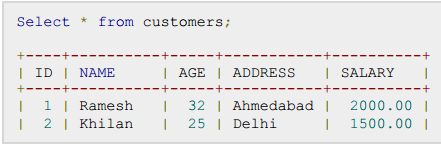 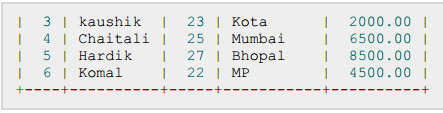 CREATE OR REPLACE TRIGGER display_salary_changes
BEFORE DELETE OR INSERT OR UPDATE ON customers
FOR EACH ROW
WHEN (NEW.ID > 0)
DECLARE
sal_diff number;
BEGIN
sal_diff := :NEW.salary - :OLD.salary;
dbms_output.put_line('Old salary: ' || :OLD.salary);
dbms_output.put_line('New salary: ' || :NEW.salary);
dbms_output.put_line('Salary difference: ' || sal_diff);
END;
/INSERT INTO CUSTOMERS (ID, NAME, AGE, ADDRESS, SALARY)
VALUES (7, 'Kriti' , 22, 'HP' , 7500.00 );UPDATE customers
SET salary = salary + 500
WHERE id = 2;PackagesCREATE OR REPLACE PACKAGE BODY cust_salAS
PROCEDURE find_sal(c_id customers. id%TYPE) IS
c_sal customers. salary%TYPE;
BEGIN
SELECT salary INTO c_sal
FROM customers
WHERE id = c_id;
dbms_output. put_line('Salary: ' || c_sal);
END find_sal;
END cust_sal;
/